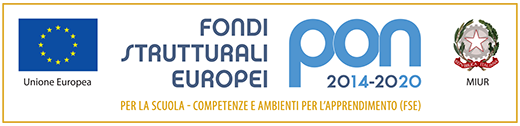 Allegato 2OGGETTO:AVVISO AD EVIDENZA PUBBLICA PER IL RECLUTAMENTO DI ESPERTI INTERNI Codice identificativo del progetto: 10.2.2A-FSE PON-LA2017-375CUP: E87I17001030007Il/La sottoscritt ________________________________________________________________    nato/a a __________________________________ (_______ ) il _________________________   residente a __________________________________________________________(_________)         in via/piazza ________________________________________________N. ____Cap ________Telefono ________________ Cell. _______________e-mail ____________________________Codice fiscale ___________________________________Titolo di studio __________________ CHIEDEdi essere ammesso/a a partecipare all’avviso indicato in oggetto in qualità di esperto interno nel modulo (indicare un solo modulo per domanda pena l’inammissibilità della domanda)_l_ sottoscritt_ dichiara di aver preso visione del bando e di accettarne il contenuto. Si riserva di consegnare ove richiesto, se risulterà idoneo, pena decadenza, la documentazione dei titoli. _l_sottoscritt_ autorizza codesto Istituto al trattamento dei propri dati personali ai sensi della legge 31/12/1996 n.675.Roma,                                                                                                                                                In fede                                                                                                               __________________Allega alla presente istanza: Allegato 1: tabella di valutazione titoli Allegato 3: Informativa privacy    Allegato 4: Curriculum VitaeFotocopia del documento di riconoscimentoMODULOTITOLODURATATIPOLOGIA DI PROPOSTADESTINATARIINGLESE 120hLingua Inglese scuola Alunni scuola secondaria di primo gradoINGLESE 120hLingua Inglese scuola Alunni scuola secondaria di primo gradoINGLESE 120hLingua Inglese scuola Alunni scuola secondaria di primo gradoSPAGNOLO 115hLingua spagnola scuola Alunni scuola secondaria di primo gradoSPAGNOLO 215hLingua spagnola scuola Alunni scuola secondaria di primo gradoTEATRO 130hLingua madre scuola Alunni scuola secondaria primo gradoTEATRO 230hLingua madre scuola Alunni scuola secondaria primo gradoOLTRE LE PAROLE 115hL2 Alunni scuola primariaOLTRE LE PAROLE 215hL2 Alunni scuola secondaria primo gradoPOETANDO E RACCONTANDO 115hL2 Alunni scuola primariaPOETANDO E RACCONTANDO 215hL2 Alunni scuola primariaSCIENZE 30hEducazione alimentare Alunni scuola primariaCOSTRUIAMO TUTORIAL 115hMatematica Alunni scuola secondaria di primo gradoCOSTRUIAMO TUTORIAL 215hMatematica Alunni scuola secondaria di primo grado